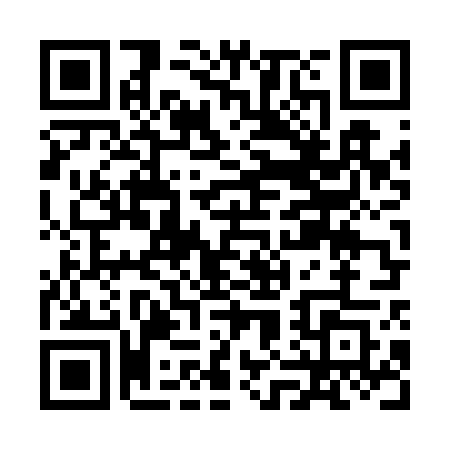 Prayer times for Beards Crossroads, South Carolina, USAMon 1 Jul 2024 - Wed 31 Jul 2024High Latitude Method: Angle Based RulePrayer Calculation Method: Islamic Society of North AmericaAsar Calculation Method: ShafiPrayer times provided by https://www.salahtimes.comDateDayFajrSunriseDhuhrAsrMaghribIsha1Mon4:506:131:245:098:359:592Tue4:506:141:245:098:359:583Wed4:516:141:255:098:359:584Thu4:516:151:255:108:359:585Fri4:526:151:255:108:359:586Sat4:536:161:255:108:349:577Sun4:536:161:255:108:349:578Mon4:546:171:255:108:349:569Tue4:556:171:265:108:349:5610Wed4:556:181:265:108:339:5611Thu4:566:181:265:118:339:5512Fri4:576:191:265:118:339:5513Sat4:586:201:265:118:329:5414Sun4:596:201:265:118:329:5315Mon4:596:211:265:118:319:5316Tue5:006:211:265:118:319:5217Wed5:016:221:265:118:319:5118Thu5:026:231:265:118:309:5119Fri5:036:231:275:118:299:5020Sat5:046:241:275:118:299:4921Sun5:056:251:275:118:289:4822Mon5:056:251:275:118:289:4723Tue5:066:261:275:118:279:4724Wed5:076:271:275:118:269:4625Thu5:086:271:275:118:269:4526Fri5:096:281:275:118:259:4427Sat5:106:291:275:118:249:4328Sun5:116:291:275:118:239:4229Mon5:126:301:275:118:239:4130Tue5:136:311:275:108:229:4031Wed5:146:321:275:108:219:39